	花蓮縣107年度上半年辦理複合式防災避難演練成果	辦理時間：107年4月12日                 校名：靜浦國小防災演練成果照花蓮縣豐濱鄉 106學年度第二學期地震避難掩護演練檢討會議紀錄一、 時間：107年4月12日   (10 時0分   )地點：辦公室會議室出席：如附件(可附照片檔JPG或PDF於紀錄最後位置)四、 主席：  鍾凱蘋     紀錄：鄭玉琴五、 主席報告：    感謝各位老師在預演的過程中指導學生，以及事前做好預演前的準備工作，讓整體預演能順遂進行，若有其他建議事項請不吝提出。檢討與建議：  (一)總務主任：  1.本次演練以地震逃生避難為主，並請各師對演練過程需加強內容熟悉，先     前對學生的宣導且要切實，演練才會順利。  2.請班導師針對地震就地避難掩護動作之正確性再加強宣導，以及演練時應抱持的正確態度。  (二)、洪老師：學生逃生避難時，請指導學生逃生路線，請勿從樹下走，以免樹    倒發生意外。決議請參與演練之教職員工生於正式演練前多瞭解演練腳本內容，以及地震就地避難掩護動作之正確性。本次地震逃生避難之路線，儘量避開樹下，以危學生安全，以提升整體演練之流暢性。臨時動議：無。九、散會(107年4月12日(上午10時20分)會議檢討成果照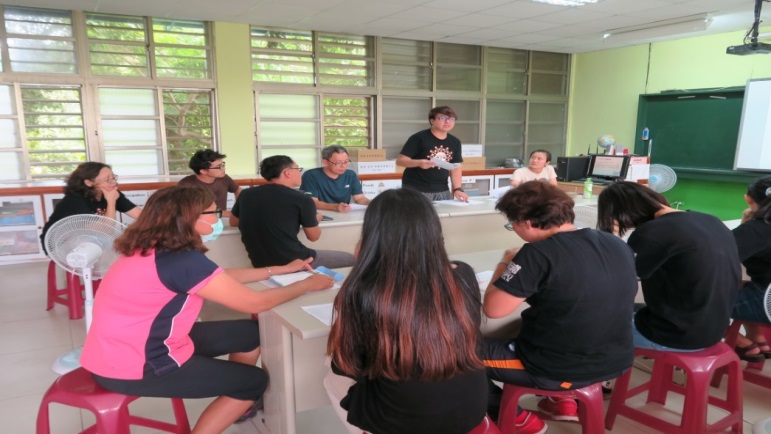 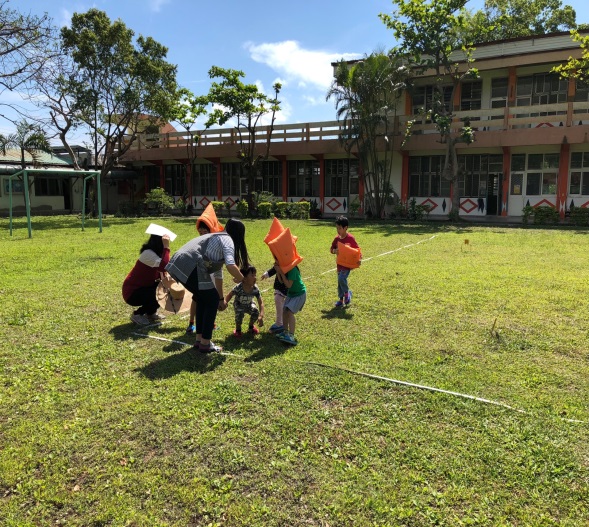 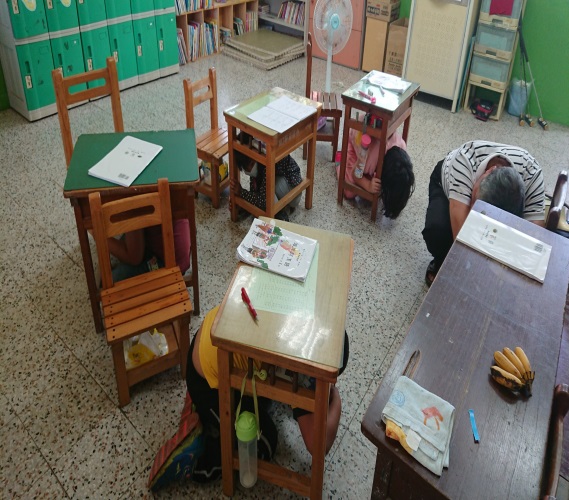 107年4月12日幼兒園抵達操場疏散地點107年4月12日五年級學生及教師就地避難掩護活動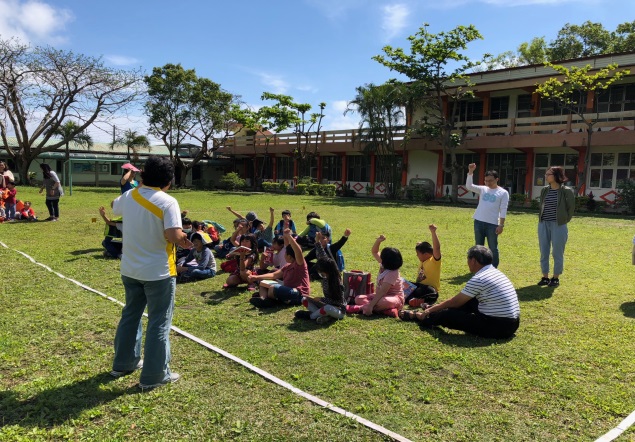 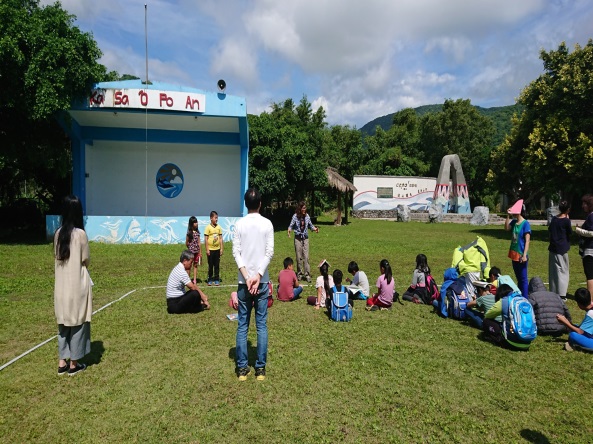 107年4月12日全校抵達操場疏散地點，實施全校學生清點人數。107年4月12日全校師生分享演練的情形及檢討。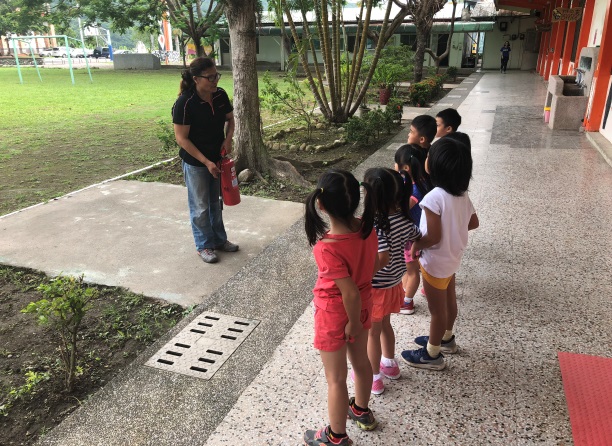 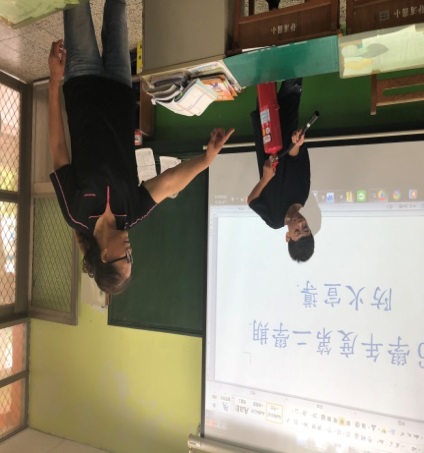   幼兒園滅火器的操作宣導。  滅火器的操作宣導